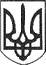 РЕШЕТИЛІВСЬКА МІСЬКА РАДАПОЛТАВСЬКОЇ ОБЛАСТІ(сорок друга сесія восьмого скликання)РІШЕННЯ22 грудня 2023 року			м. Решетилівка			№1734-42-VIIIПро затвердження штатного розписуКомунальної установи ,,Інклюзивно-ресурсний центр’’ Решетилівської міської ради Полтавської області 	Керуючись Законом України ,,Про місцеве самоврядування в Україні”,  постановами Кабінету Міністрів України від 30.08.2002 № 1298 ,,Про оплату праці працівників на основі Єдиної  тарифної сітки  розрядів і коефіцієнтів з оплати праці працівників установ, закладів та організацій окремих галузей бюджетної сфери’’ (зі змінами), від 31.01.2001 № 78 ,,Про реалізацію окремих положень частини першої статті 57 Закону України ,,Про освіту’’, частини першої статті 25 Закону України ,,Про загальну середню освіту’’, частини другої статті 18 і частини першої статті 22 Закону України ,,Про позашкільну освіту’’,   від 12.07.2017 № 545 ,,Про затвердження Положення про інклюзивно-ресурсний центр”, наказом Міністерства освіти і науки України від 15.04.1993 № 102 ,,Про затвердження Інструкції про порядок обчислення заробітної плати працівників освіти’’, рішенням Решетилівської міської ради від 25.08.2023 № 1546-36-VIII ,,Про створення Комунальної установи ,,Інклюзивно-ресурсний центр’’ Решетилівської міської ради Полтавської області, Решетилівська міська радаВИРІШИЛА:	Затвердити штатний розпис Комунальної установи ,,Інклюзивно-ресурсний центр’’ Решетилівської міської ради Полтавської області (додається).Міський голова	                                                                      Оксана ДЯДЮНОВА 